VELİ/VASİ İZİN BELGESİOğlumun/Kızımın ……………………………………………….. Kulübünde Spor yapmasına ve lisans çıkarmasına izin veriyorum.  …./……./202….Veli/VasisininAdı Soyadı                 :TC Kimlik No             :Telefon                      :E-mail                        :İmza                            : Kulüp Yetkilisinin Adı Soyadı                 :TC Kimlik No              :Kulüp Adı                   :Kulüp No                   :Adresi                         :İmzası                         :                                                                                               VELİ İZİN BELGESİNDEKİ                                                                    VELİ / VASİ İMZASI VELİYE AİTTİR.                                                          KULÜP BAŞKANLĞI -KAŞE – MÜHÜR -- İMZA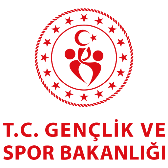 Sporcunun             :                                                            Branş :………………………                             Adı Soyadı                 :TC Kimlik No             :Doğum Tarihi            :Baba Adı                    :Ana Adı                      :Telefon                       :E-mail                          :İmzası                         :Yukarıdaki kimlik bilgileri bulunan ……………………….……………………………………. Kulübümüz Bünyesinde sporcu lisansı alması uygun görülmüştür.Kulüp Yetkilisinin Adı Soyadı                 :TC Kimlik No              :Doğum Tarihi            :Baba Adı                    :Ana Adı                      :Kulüp Adı                   :Kulüp No                    :İmzası                         :                                          KULÜP BAŞKANLIĞI                                        İmza/Mühür                                           ….…./….…./202….